TEST “Customs and traditions”Match the word with its definition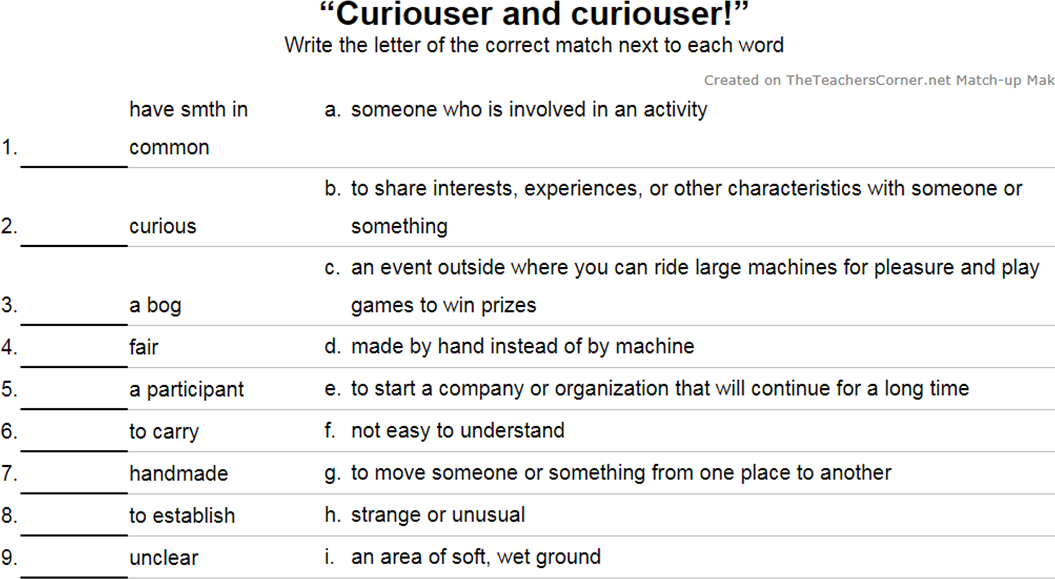 Fill in the prepositions… midday we shut the shop for lunch.The country is poor … natural resources.I'm the luckiest man … the world!A dark house can draw attention … the fact that the house is empty.The island is rich … bird life.The two games have much … common.The floor was covered … dust.I don’t like bread spread … butter.She crossed her fingers … luck.He played a trick … me.Read the definition to the word and choose the most suitable one to complete the meaningFancy dress - the special clothes that you (hold, involve, wear) for a party where everyone dresses as a particular type of character or thingParticipant - a person who (takes part, watches out, establishes) in or becomes involved in a particular activityChange the word adding suffix or prefix  John, - Oh! You’re a  … !!!						prankThe terms (условия) of the contract are very …			clearIt's … to predict the future.						possibleThe facts were … to us.						knowI wasn't a … in the preparations, merely a spectator.		participate…, you were out when we called.					fortuneGive the synonym to the following wordYearlyPay attention toTo play a joke onIn the afternoonJoyLampNosyStartGive the antonym  to the following wordTo be rich inRealFor bad luckBest clothingA clear lakeA good sportTranslate the sentencesЯ хотел бы обратить ваше внимание на этого любопытного мужчину!Все деньги пойдут на благотворительность.Он был на седьмом небе от счастья, потому что не попался на его розыгрыш У нас с братом нет ничего общего.Он шёл передо мной, с фонарём в руках.